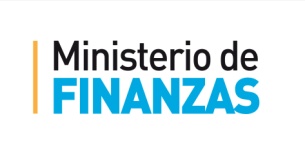 EL/LOS ROGANTES QUE SUSCRIBE/N     D.N.I-LE-LC-CI  N     EN CARÁCTER DE PROPIETARIO/S, REPRESENTANTE LEGAL DE CON DOMICILIO REAL EN:     Y DOMICILIO ESPECIAL EN:      Correo electrónico:     N° CUIT/CUIL:      SOLICITA/N:    VISACIÓN  (*) Y/o PROTOCOLIZACION DEL PLANO DE VISADO EN EXPEDIENTE N° (* 1)     DEL  INMUEBLE INSCRIPTO EN EL DOMINIO:      CUENTA N°:       DESIGNACION CATASTRAL:      Resultando      lotes.PROFESIONAL  ACTUANTE:      MATRÍCULA N°:       CORREO CIDI:      CON DOMICILIO EN:      TEL N°:      AUTORIZA A:      D.N.I. N°     A TRAMITAR EL PRESENTE EXPEDIENTE, Y RETIRAR COPIAS DE REPORTES Y PLANOS VISADOS.-Lugar y Fecha                                      		Firma del titulares certificada por Escribano PúblicoSeguidamente el/los aquí rogantes solicitan la intervención del Escribano/a     Titular del Registro       , Correo Ci.Di.:      a fin de realice la siguiente precalificación de antecedentes requerida en el art. 2 de la Ley N° 10432 y declara respecto a las afectaciones (*2)      .PRECALIFICACIÓN DE ANTECENTES:ROGANTE (SUJETO) El rogante del proceso de protocolización administrativo de planos es el Señor:      ,D.N.I. N°      en su calidad de      según documentación acreditante que tengo ante la vista consistente en:     .I Legitimación del rogante:El rogante se encuentra legitimado y manifiesta su voluntad para el presente acto jurídico, conforme se ha verificado por el suscripto con la siguiente documentación que se detalla, a saber:      .II.- VALIDEZ DE LOS TÍTULOS (CAUSA)A) Título/s Antecedente/sLos títulos antecedentes son válidos, y no se advierte causa de ineficacia o vicio alguno que obste la realización del presente trámite. A tal efecto, el suscripto ha compulsado y tenido a la vista los siguientes elementos, a saber:      .III.- INMUEBLE OBJETO DE PROTOCOLIZACIÓN (OBJETO) El inmueble de que se trata se encuentra en el comercio y reúne las condiciones jurídicas a fin de ser sometido al presente proceso de protocolización administrativa.  El dominio del mismo consta en un 100% inscripto a nombre de       (*3). Los aquí rogantes reúnen el      % de titularidad (*4). Todo ello en función de haber analizado los siguientes elementos, a saber:     , y constancias del Certificado de Dominio, Inhibición y Gravámen expedido por el Registro General de la Provincia bajo el N°:      , con fecha:     ,con vigencia a partir del      .-IV.- GRAVÁMENES Y AFECTACIONES (* 5)V.- OBSERVACIONES Lugar y fecha                                                               Firma del Escribano actuanteINSTRUCCIONES PARA LLENADO DEL FORMULARIO(*1) Completar solo si se trata de un plano ya visado o en trámite en Catastro(*2). Si el inmueble fuera objeto de subdivisión o fraccionamiento y estuviera  afectado a Régimen de Vivienda (o Bien de  familia) o por Servidumbre, el rogante deberá indicar  sobre cuál de las parcelas destino se trasladará la vivienda única y/o individualizar las parcelas que quedarán afectadas por la servidumbre conforme surja del plano respectivo.- Apartado 1 –a puntos 4 y 5 RN 6/17(*3) Sin perjuicio de quienes comparezcan al acto, el Escribano actuante deberá  individualizar  las personas físicas o jurídicas que reúnen el 100% de titularidad del inmueble.- Apartado 1 –a punto 1 RN 6/17(*4) – El escribano deberá indicar aquí el porcentaje de titularidad del inmueble que reúnen los rogantes, expidiendo la precalificación cuando los mismos reúnan el 100%, con excepción de los planos de Mensura simple sobre inmuebles inscriptos  en condominio, o sucesiones, en los que podrá expedir la precalificación  con la rogación de por lo menos un condómino o heredero respectivamente.- Apartado 1 –a punto 2 RN 6/17(* 5) – Si sobre el inmueble recaen gravámenes el escribano se expedirá sobre los mismos de acuerdo a lo solicitado por el Apartado 1 a-3, 4 y 5 de la RN 6/17.-RESOLUCIÓN NORMATIVA N° 06/2017ANEXONota de Rogación con Precalificación de Antecedentes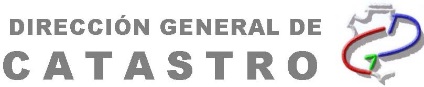 